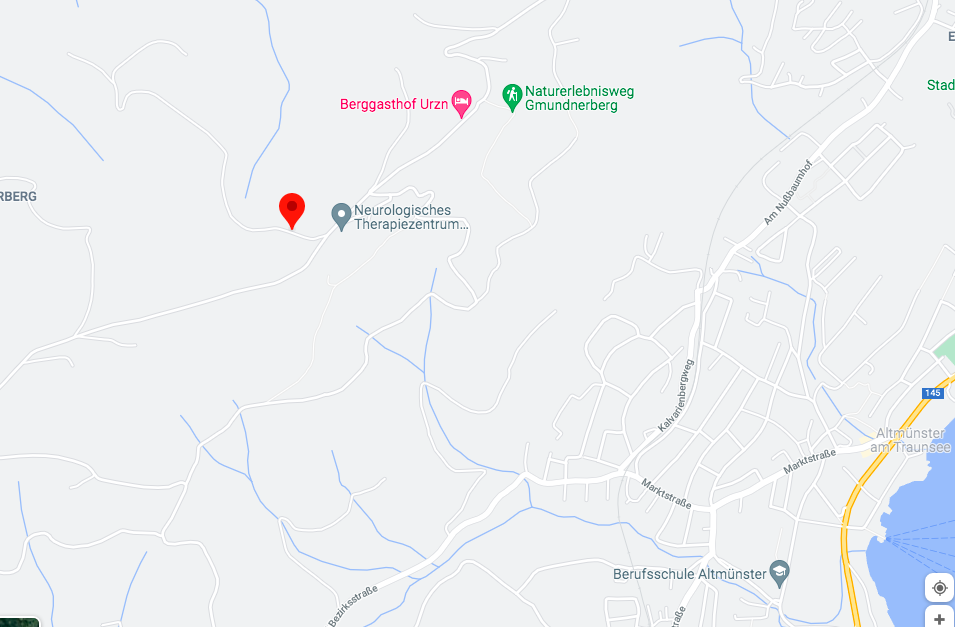 Treffpunkt: Gmundnerberg, Gasthof Urzn13 Uhr bzw. 14:30 UhrSchreib-/Zeichenmaterial nicht vergessen